УКРАЇНАУСТЕРІКІВСЬКА ГІМНАЗІЯБІЛОБЕРІЗЬКОЇ СІЛЬСЬКОЇ РАДИ ОБ'ЄДНАНОЇ ТЕРИТОРІАЛЬНОЇ ГРОМАДИВЕРХОВИНСЬКОГО РАЙОНУ ІВАНО - ФРАНКІВСЬКОЇ ОБЛАСТІ________________________________________________________________  НАКАЗс. Устерікивід 31 серпня  2020 року                                                             № 79Про організацію інклюзивного навчання в гімназіїЗ метою забезпечення доступу до здобуття якісної освіти  дітьми з особливими освітніми потребами на підставі довідки Верховинської райполіклініки від 06 червня 2019 р. № 288, витягу з протоколу засідання районного інклюзивно – ресурсного центру від 30.08.2019року № 1 , згідно поданої заяви матері  Куровської О. І. , довідки Верховинської райполіклініки від 27 cерпня 2020 р. № 430, витягу з протоколу засідання районного інклюзивно – ресурсного центру від 01.09.2020 року № 6, згідно поданої заяви матері Бельмеги Г.Д.,  рішення педагогічної ради (протокол №9 від 31.08. 2020р.). та згідно наказу відділу освіти №    від 01.09.2020р.  «Про організацію інклюзивного навчання» НАКАЗУЮ:Відкрити з 01.09.2020р. 2 класи з інклюзивним навчанням у 1 класі та 2 класі в якому навчаються діти .  Призначити асистентами  вчителів: 1 клас – Пониполяк Т.І. – на 0,8 ставки та Кургульцеву Х.О.  – на 0,2 ставки;2 клас – Кургульцеву Х.О.  – на 0,6 ставки та Юрочко Н.М. – на 0,4 ставкиДопустити до освітнього процесу, відповідно до діючого законодавства асистента учня 1 класу Бельмегу Ганну Дмитрівну. Бельмезі Г.Д. дотримуватись правил охорони праці,безпеки життєдіяльності,пожежної безпеки, правил внутрішнього розпорядку гімназії та ін..Команді психолого – педагогічного супроводу  розробити план заходів щодо реалізації інклюзивного навчання у закладі.Практичному психологу Шарабуряк М.І. розробити ряд корекційно- відновлювальних занять для педагогів та учнів, які будуть працювати та навчатися у класі з інклюзивною освітою, забезпечивши психолого-педагогічне супроводження дітей та проведення спеціальних додаткових занять та організовувати спостереження за динамікою розвитку учнів.Вчителям – предметникам розробити індивідуальні навчальні плани по своїм предметам для  учнів   щодо  організації освітнього процесу в інклюзивному класі відповідно до робочого навчального плану складеного на основі типових навчальних планів, з урахуванням індивідуальних особливостей навчально-пізнавальної діяльності дітей з особливими освітніми потребами ( з урахуванням висновку ІРЦ).Класним керівникам Максимюк О.П. та Аксюк М.В. розробити програму розвитку  учнів з особливими освітніми потребами відповідно до його індивідуальних можливостей.Педагогу - організатору гімназії з  Довбенчук Н.В. залучати дітей з особливими освітніми потребами до позакласної та позашкільної роботи з урахуванням її інтересів, нахилів, здібностей, побажань, віку, індивідуальних особливостей  навчально-пізнавальної діяльності та стану здоров’я.Контроль за виконання даного наказу залишаю за собою.Директор гімназії:                             В.І. Бруч З наказом ознайомлені:   					              М.І.Шарабуряк                                                       О.П. Максим’юк                                                       Х.О. Кургульцева                                                       Н.М. Юрочко                                                       Т.І. Пониполяк                                                       Н.В. Довбенчук                                                         Р.В. Аксюк		                                                            У.М. Петрійчук                                                        Г.Й. Бельмега                                                             І.В. Поп`юк                                                            Г.Д. Бельмега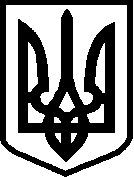 